Кто перышки потерял?Конспект организованной образовательной деятельность по развитию речи во второй младшей группе (ОО «Речевое развитие», «Познавательное развитие» «Социально – коммуникативное развитие», «Физическое развитие»)Цель: Развивать речь детейЗадачи:1.Образовательные:Активизировать в речи детей употребления прилагательных (легкий, мягкий, красивый, пушистый);Формировать умения понимать и отвечать на вопросы воспитателя;Учить произносить слова, фразы чётко и громко; Учить детей рассматривать игрушки. Совершенствовать умения отгадывать загадки; 2.Развивающие:Развивать речевой слух,побуждая детей чётко и правильно произносить звук «д», звукоподражания: «мяу»;Развивать общую, мелкую и артикуляционную моторику; Способствовать развитию интереса к художественной литературе: загадкам, стихам, потешкам, пальчиковым играм;Развивать память, мышление, внимание, восприятие.3.Воспитательные:Воспитывать отзывчивость, доброжелательность, чувства взаимопомощи, сопереживания, любви к животным; формировать познавательный интерес к окружающей действительности; Способствовать воспитанию самостоятельности, развитию коммуникативных навыков.Материал: разноцветные перышки на каждого ребенка, игрушечные котята на каждого ребенка, игрушечная мама – кошка, маленькие подушки на каждого ребенка, покрывало, заяц, лиса, медведь, петушок; деревья, дорожка.Ход организованно образовательной деятельности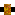 №№№3го№п/пСодержание ВремяОбразовательная область1Орг. момент. Ребятки, у нас сегодня гости, давайте поздороваемся с гостями. 0, 5 минСоцильно- комунникативное развитие2Артикуляционная гимнастика А сейчас мы с вами поиграем, встали все около меня, глазками смотрим на меня. 1.Упражнения для губ. «Улыбка»Дети, давайте улыбнемся друг другу. Растяните сомкнутые губы, зубы при этом тоже сомкнуты.2.Упражнение для языка «Покусаем язычок»Давайте тихонько покусаем наш язычок от кончика до середины, выдвигая язычок вперед.3.Упражнение для подвижности нижней челюсти«Причешем язычок»А теперь давайте причешем наш язычок. Растяните губы в улыбке, язычок протисните наружу между зубками, и верхними передними зубками скоблите по язычку. Словно расческой причесываете.Дети выполняют упражнение.1 минРечевое развитие3Беседа. Дыхательная гимнастикаОй, ребятки, пока мы с вами разминали наши ротики, я что-то вот там увидела. (Дети рассматривают, говорят, что нашли перышки). Посмотрите, какие пёрышки. Какие они? (Красивые, пушистые) Какого цвета? Пёрышки маленькие, лёгкие, умеют летать. А можно с ними поиграть? Положу на ладошку и подую – полетело пёрышко! А вы так умеете?  (Дети играют с пёрышками). Как вы думаете, как здесь оказались пёрышки? Чьи они? Может быть, они кому-то нужны? Дети, предлагаю  поискать, кто же потерял эти пёрышки! А чтобы они не улетели, положим  их в корзиночку.2 минПознавательное и физкультурное развитие4Двигательная гимнастика. Звукоподражание. Беседа  А начнем наше путешествие с поездке на поезде. Садитесь в вагончики (Дети встают друг за другом, передвигаются мелкими шагами).Как стучат колёса поезда? Повторяйте за мной: «д-д д-д д-д».Сейчас мы пересаживаемся на лошадку. Лошадка цокает копытами так (Щёлкают языками).Ехали мы ехали и наконец приехали. Теперь немного пройдемся пешком:По ровненькой дорожке, по ровненькой дорожкеШагают наши ножки, шагают наши ножкиЧерез лужу прыг, через лужу скок.Шли мы шли, шли мы шли и в лес пришлиРебята, слышите, кто-то мяукает. Может это медведь или заяц, или лиса? А кто это? (Котята.)Разве котята живут в лесу?... Нет котята живут дома. Это домашние животные. Наверное, они заблудились.Котёнка на руки возьми,Пожалей и обнимиИ скорее кошке - мамеТы котёнка отнеси.Я умею мяукать как котята: «Мяу-мяу-мяу. А вы так умеете?Давайте вместе с котятами будем звать маму-кошку.(Дети несут котят маме-кошке и мяукают.)Погладьте кошку – маму. Какая шубка у нее? (мягкая, пушистая)Как вы думаете, может быть это ее перышки? Правильно у нее шерстка! Значит, перышки потеряла не кошка. 3 минФизическое, речевое и познавательное развитие5Пальчиковая гимнастика «Кошка и мышка»Ребята, а давайте сделаем гимнастику для пальчиков про кошечку и мышкуКошка песенку поет,Поохотится идетКоготочки  впускает Мышку серую пугаетКисонька крадется тишеКаждый шорох в доме слышитНу-ка, мышка, не зевайПоскорее убегай!До свиданья котята и мама кошка. Котятам хорошо, они дома с мамой кошкой. Она заботится о нихА мы отправляемся дальше!1 минФизическое и речевое развитие6Отгадывание загадок. Беседа Мы много гулялиИ конечно же усталиНа полянке посидимНа животных поглядим.Дети садятся на подушки, расположенные в виде круга. Внутри круга лежат мягкие игрушки (лиса, медведь и заяц).Ребята, посмотрите какая замечательная полянка. Эту полянку любят разные животные. Давайте узнаем, кто же сегодня пришел на полянку!Ребята, угадайте, кто к нам пришёлРыжая плутовка, хитрая головкаХвост – пушистая красаА зовут её…. (Лиса.)ИМЯ посмотри, где спряталась лиса. (Ребёнок поднимает покрывало и достаёт соответствующее животное.)Косолапые ногиВсю зиму спит в берлогеДогадайся, ответьКто это … (Медведь.)ИМЯ посмотри, где спрятался медведь. (Ребёнок поднимает покрывало и достаёт соответствующее животное)Весёлый попрыгайкаДлинноухий ... (Зайка.)ИМЯ посмотри, где спрятался заяц. (Ребёнок поднимает покрывало и достаёт соответствующее животное.)Молодцы. Где эти животные живут? (в лесу) Как называются животные, которые живут в лесу? (дикие животные)Ребята, может быть кто – нибудь из этих животных потерял перышки? Нет, у них также как и кошки – шерстка!3 минПознавательное и социально- коммуникативное развитие 7Беседа. Чтение потешки Ой, ребята, слышите кто - то кричит? Кто это? (Петушок) Да, петушок! Давайте рассмотрим петушка. Какой петушок? (Большой, красивый, с красивым хвостом)Правильно, он красивый. На голове гребешок. Посмотрите, что у петушка: шёрстка или пёрышки? Значит, чьи это пёрышки? Кто их потерял? А давайте, дети, спросим у петушка, он потерял перышки или нет? (дети спрашивают)  Ку-ка-реку! Вот, кто потерял пёрышки! Давайте отдадим петушку пёрышки. Отдают пёрышки. Ребята, а вы знаете  про петушка потешку? Расскажите «Как у наши у ворот…»Как у наших у ворот
Петух зёрнышки клюёт,
Петух зёрнышки клюёт,
К себе курочек зовёт:
- Вы хохлушечки!
- Вы пеструшечки!
Я нашёл для вас орех,
Разделю орех на всех.
По крупиночке,
По восьминочке.3 мин Познавательно а речевое развитие8Подведение итоговНу, вот мы нашли того, кто потерял пёрышки. Кому мы помогли? А кого мы ещё видели? Хорошо мы всем помогли. Молодцы, ребятки! Какие вы добрые и хорошие детки.Петушок для вас приготовил угощения!!!1,5 минСоциально – коммуникативное и речевое развитие